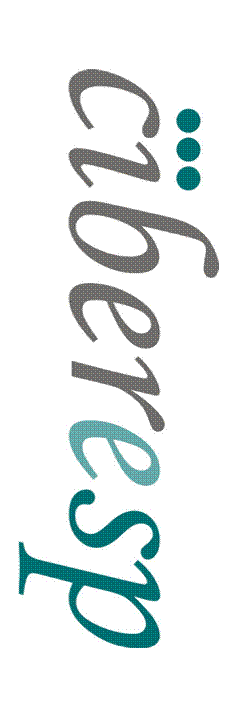 Las solicitudes deben remitirse por correo electrónico isabel.hervas@ciberisciii.es, indicando en el asunto “Solicitud Complementos Movilidad Internacional CIBERESP” seguido del nombre del candidato.DATOS DEL CANDIDATODATOS DE LA ESTANCIADOCUMENTACIÓN ADICIONALPara formalizar correctamente la solicitud debe adjuntarse a la misma la siguiente documentación:Carta firmada por el candidato en la que justifique la necesidad de ayuda complementaria para la realización de su estancia en el extranjero. Nombre y apellidos del candidato:DNI del candidato:Nombre y apellidos del Jefe de Grupo CIBERESP al que pertenece el candidato:Categoría profesional del candidato según contrato con el CIBER (Doctor, Licenciado, Diplomado, Técnico…):Centro de trabajo:Dirección de trabajo:E-mail:Teléfono de contacto:Centro/Universidad de acogida:País:Investigador/a responsable:Fechas de realización de la estancia: